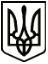 УкраїнаМЕНСЬКА МІСЬКА РАДАЧернігівська областьРОЗПОРЯДЖЕННЯ Від 28 грудня 2020 року 	№ 357Про внесення змін до загального  фонду бюджету Менської міської об’єднаної територіальної  громади на 2020   рік Відповідно до положень Бюджетного кодексу України, ст. 26 Закону України «Про місцеве самоврядування в Україні», рішення № 700 «Про бюджет Менської міської об’єднаної територіальної громади на 2020 рік» від 26.12.2019   року: Внести зміни до загального фонду Менської міської ради по апарату управління, а саме: зменшити видатки в частині оплати послуг водопостачання в сумі 1250,00 грн., на оплату інших енергоносіїв в сумі 350,00 грн., на інші поточні видатки в сумі 2900,00 грн.;збільшити кошторисні призначення на оплату електроенергії в сумі 100,00 грн., в частині видатків на оплату природного газу в сумі 4400,00 грн.(КПКВК 011150 КЕКВ 2272-1250,00 грн., КЕКВ 2275-350,00 грн., КЕКВ 2800-2900,00 грн., КЕКВ 2273+100,00 грн., КЕКВ 2274+4400,00 грн.)Контроль за виконанням розпорядження покласти на начальника фінансового управління Менської міської ради В.В. Костенка.Міський голова  	Г.А. Примаков